Posoiuznyi Vladimir YurievichExperience:Position applied for: FitterDate of birth: 11.11.1982 (age: 35)Citizenship: UkraineResidence permit in Ukraine: YesCountry of residence: UkraineCity of residence: OdessaContact Tel. No: +38 (063) 455-93-28 / +38 (096) 883-17-60E-Mail: posoiuznyi.vladimir1@gmail.comSkype: wertyta82U.S. visa: NoE.U. visa: NoUkrainian biometric international passport: Not specifiedDate available from: 01.03.2017English knowledge: ModerateMinimum salary: 1600 $ per month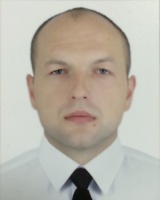 PositionFrom / ToVessel nameVessel typeDWTMEBHPFlagShipownerCrewingFitter30.05.2016-01.12.2016Green MavericRefrigerator6000MAK9000NassauGreen Shipping A.S.LaisFitter30.05.2016-30.11.2016Green MavericRefrigerator6000MAC9000NassauGreen Shipping ASLaisFitter24.09.2015-29.02.2016Green MagnificRefrigerator6100MAC9000NassauGreen Shipping ASLaisAB-Welder01.12.2014-12.06.2015Chelsea-3Dry Cargo6000-Vallettastar Sky ShippingConkordAB-Welder27.02.2014-24.10.2014Chelsea-5Dry Cargo6000-VallettaStar Sky ShippingConkordAB-Welder29.04.2013-27.12.2013DaisyDry Cargo3100-Phnom PenhEagle Shipping LimitedConkord